SUPPLEMENTARY APPENDIXTable of Contents:Supplemental Table S1	2Supplemental Table S2	3Supplemental Table S3	3Supplemental Table S4	4Supplemental Table S5	11Supplemental Figure S1	14Supplemental Figure S2	15Supplemental Figure S3	16Supplemental Figure S4	17Supplemental Figure S5	18Supplemental Figure S6	18Supplemental Figure S7	19Supplemental Figure S8	19References.…………………………………………………………………………………………………………………………………………..20Table S1: Reporting quality of adequate-quality papersTable S2. Frequency table of features contributing to the studyTable S3: Frequency table of missing value imputation methodsTable S4. Methods for construction of the machine learning modelTable S5. Description summary of the selected papers for reviewFigure S1. Accuracy and AUC of validation methods versus the number of predictors before feature selection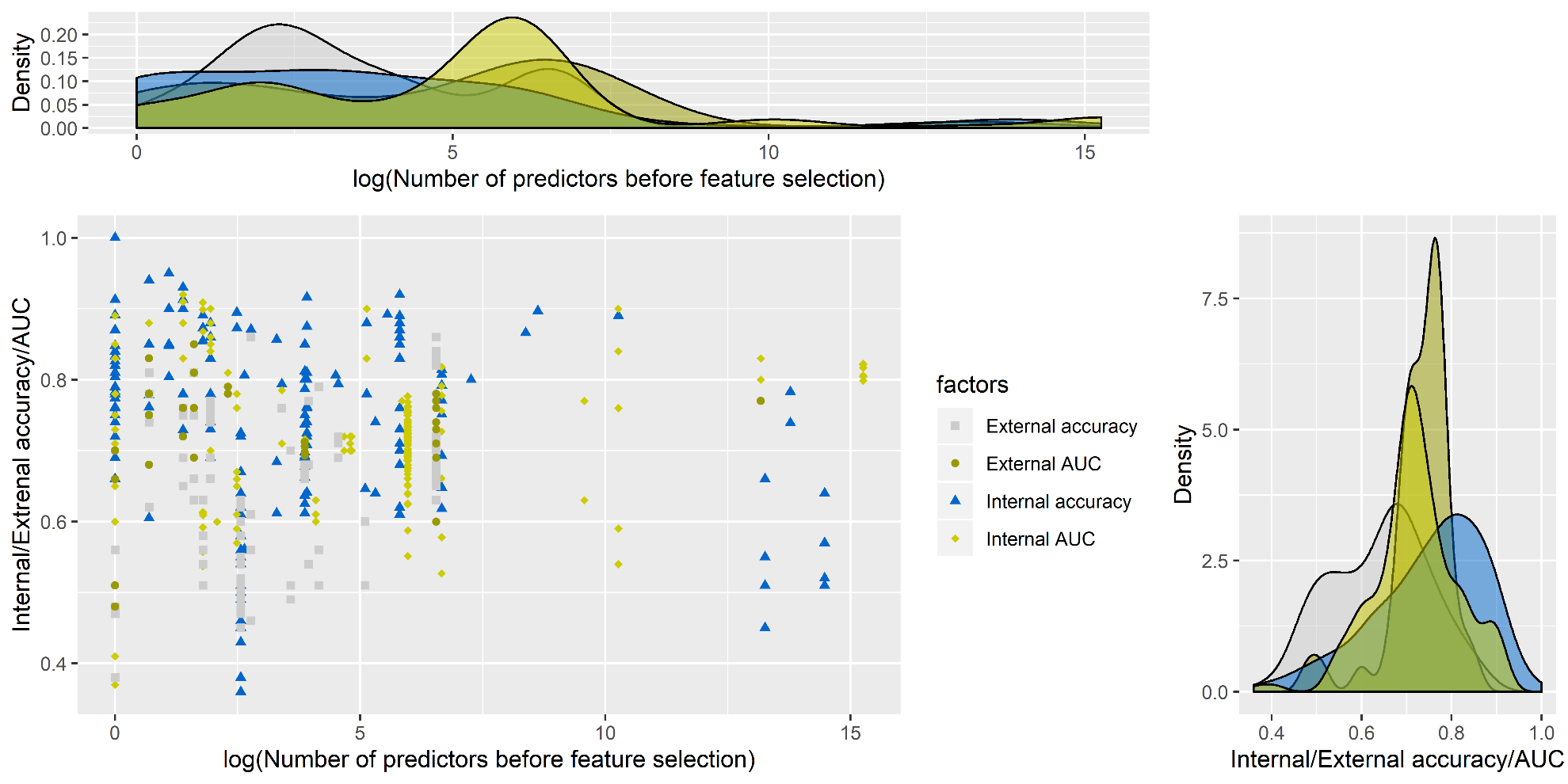 Figure S2. Accuracy and AUC of validation method versus the number of predictors used in the model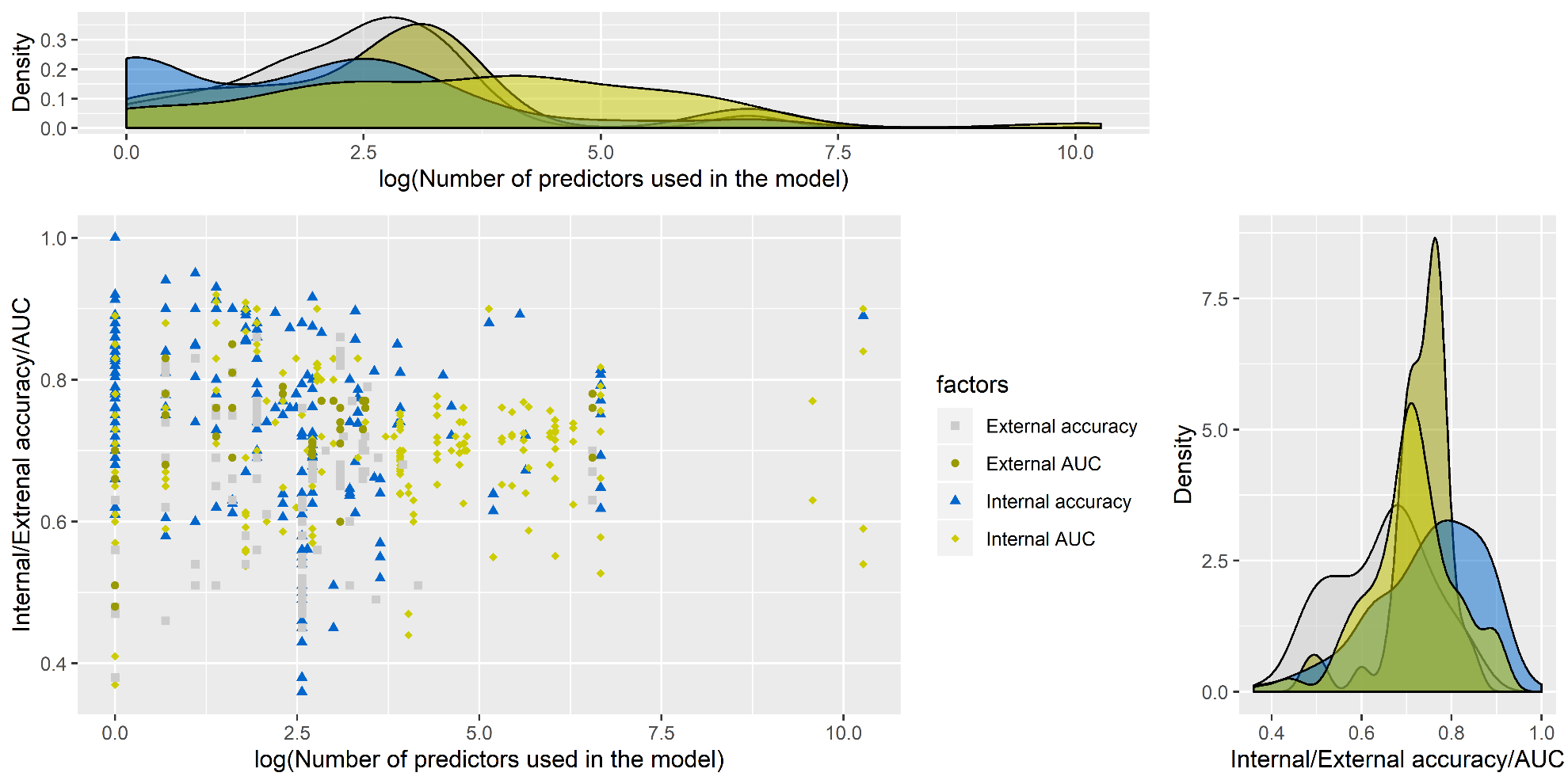 Figure S3. Accuracy and AUC of validation method versus the number of subjects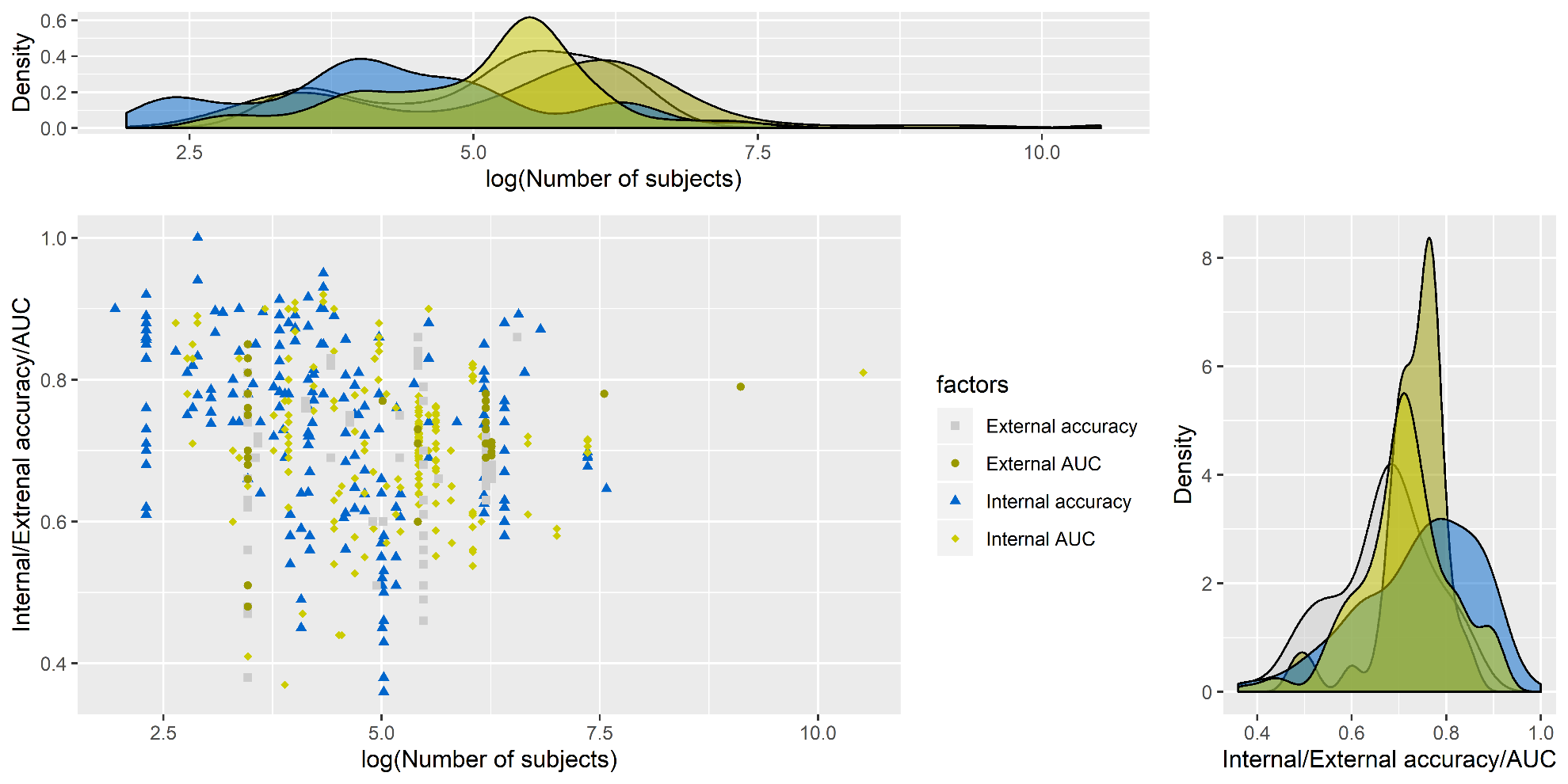 Figure S4. Accuracy in external validation versus the number of internal subjects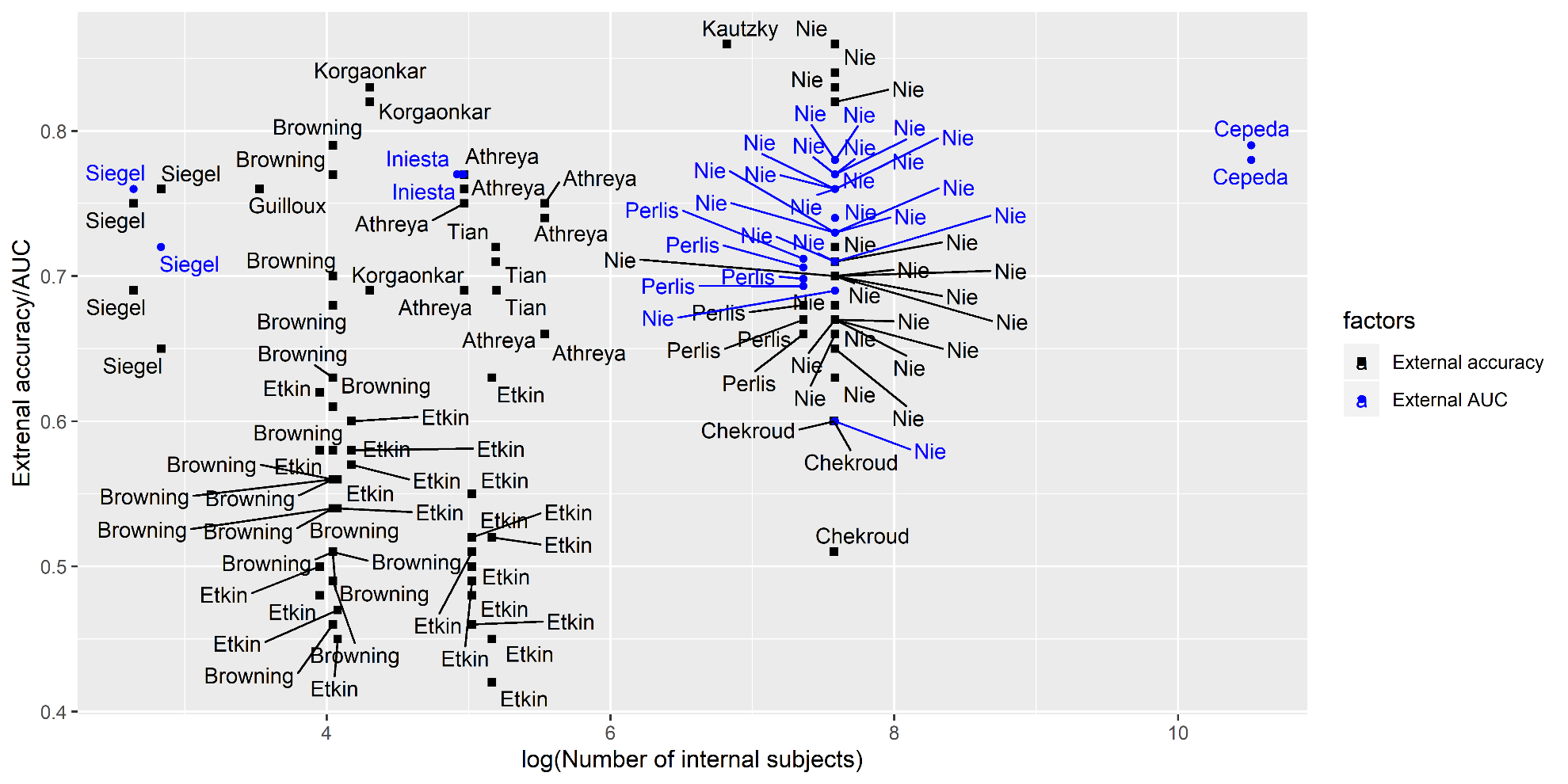 Figure S5. Frequency of feature selection/extraction methods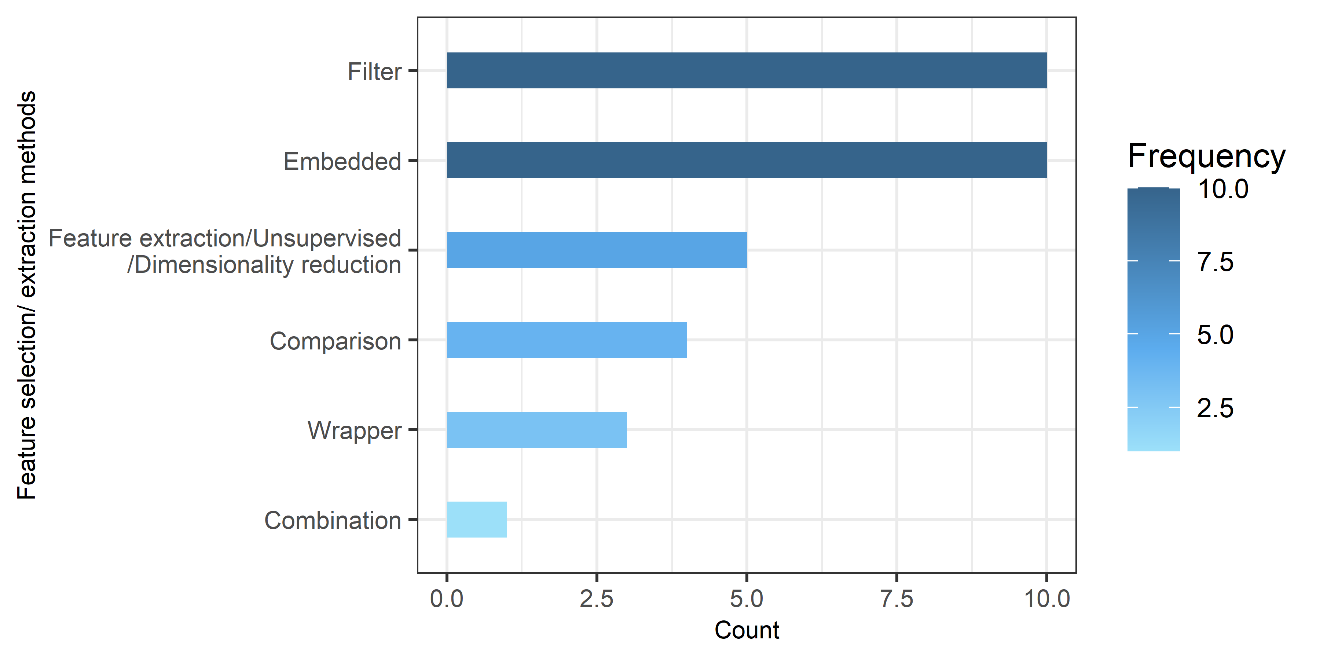 Figure S6. Frequency of types of machine learning methods used in this study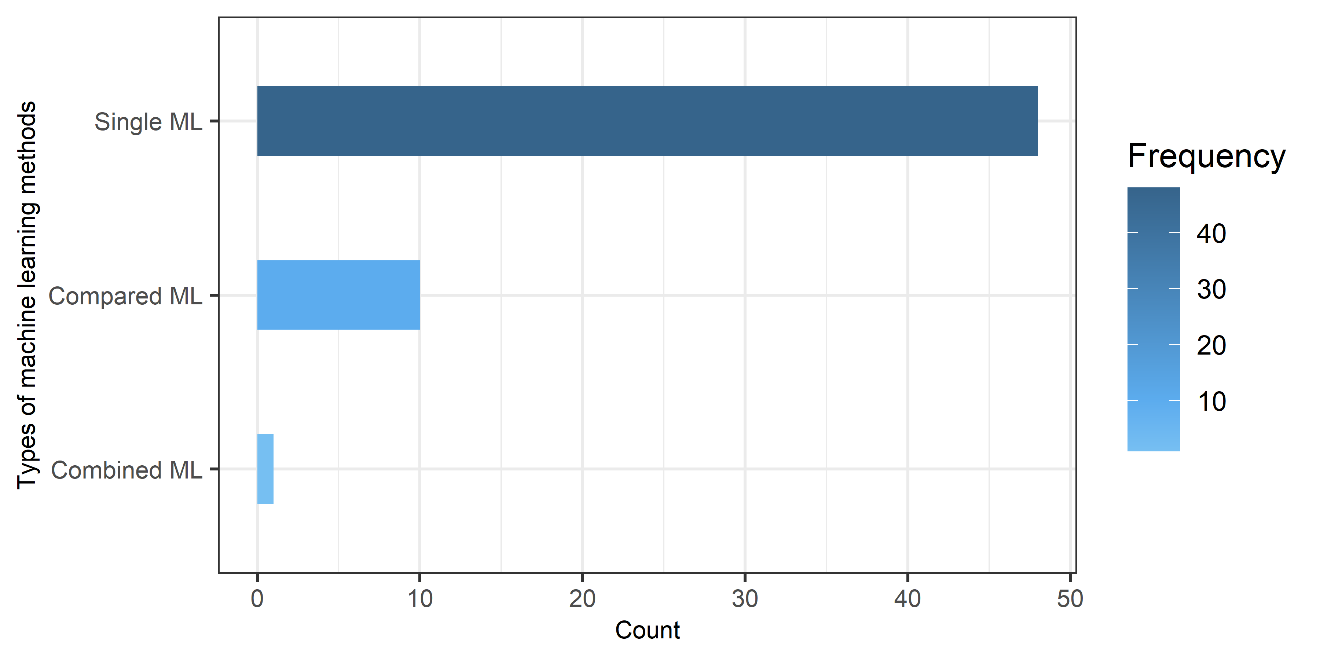 Figure S7. Prevalence of various machine learning methods used in this study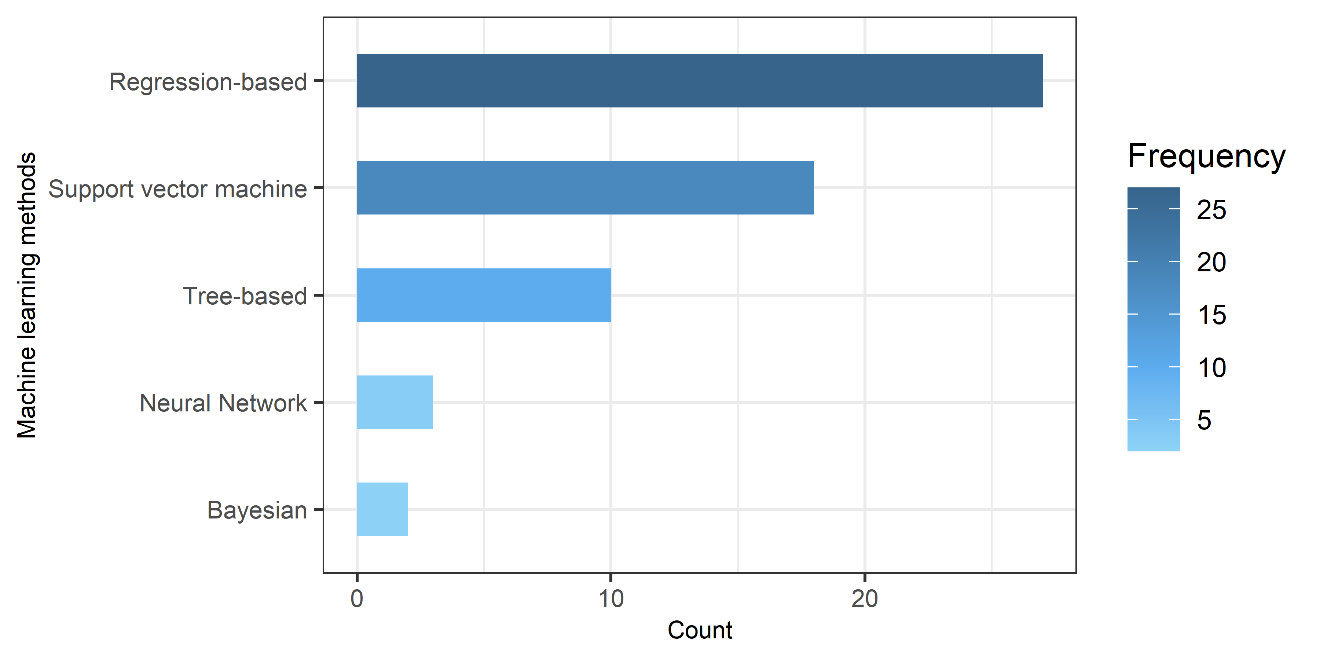 Figure S8. Frequency of validation methods used in this study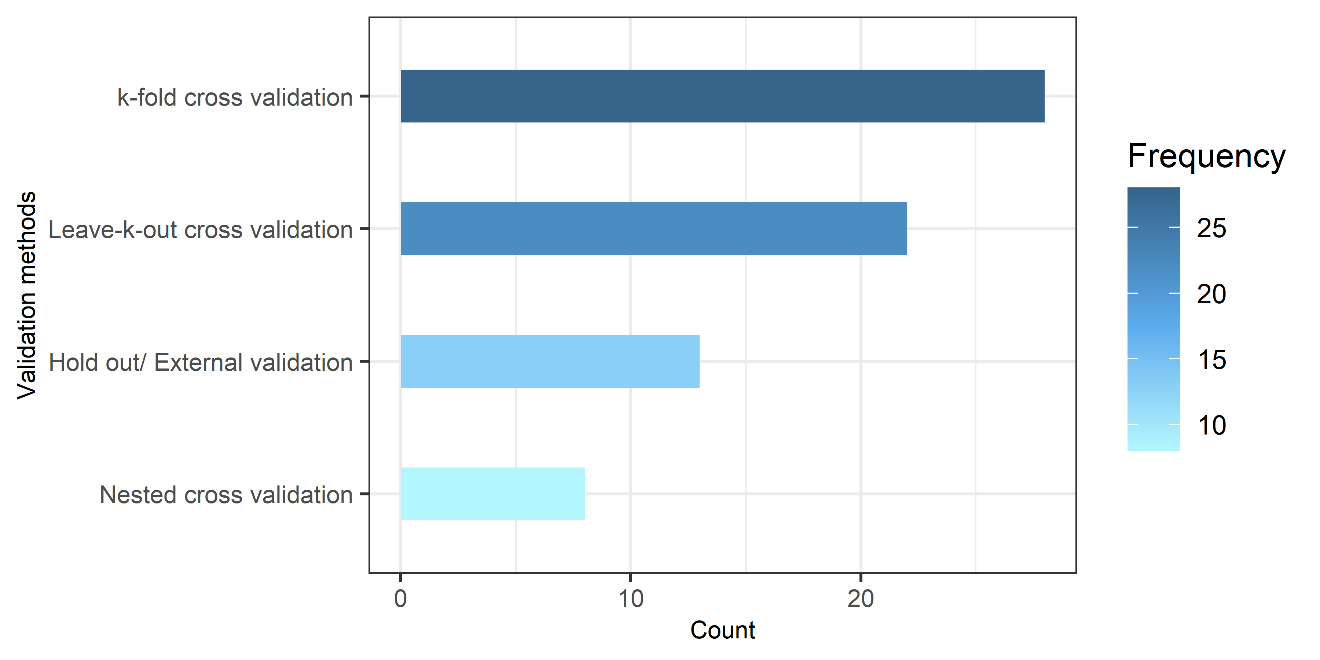 ReferencesAl-Kaysi, A. M., Al-Ani, A., Loo, C. K., Powell, T. Y., Martin, D. M., Breakspear, M., & Boonstra, T. W. (2017). Predicting tDCS treatment outcomes of patients with major depressive disorder using automated EEG classification. Journal of Affective Disorders, 208, 597–603. https://doi.org/10.1016/j.jad.2016.10.021Alemi, F., Zargoush, M., Erdman, H., Vang, J., Epstein, S., & Ayman, F. (2011). Genetic markers anticipate response to citalopram in a majority of patients. Psychiatric Genetics, 21(6), 287–293. https://doi.org/10.1097/YPG.0b013e3283480485Athreya, A. P., Neavin, D., Carrillo-Roa, T., Skime, M., Biernacka, J., Frye, M. A., … Bobo, W. V. (2019). Pharmacogenomics-Driven Prediction of Antidepressant Treatment Outcomes: A Machine-Learning Approach With Multi-trial Replication. Clinical Pharmacology and Therapeutics, 106(4), 855–865. https://doi.org/10.1002/cpt.1482Bailey, N. W., Hoy, K. E., Rogasch, N. C., Thomson, R. H., McQueen, S., Elliot, D., … Fitzgerald, P. B. (2018). Responders to rTMS for depression show increased fronto-midline theta and theta connectivity compared to non-responders. Brain Stimulation, 11(1), 190–203. https://doi.org/10.1016/j.brs.2017.10.015Bailey, N. W., Hoy, K. E., Rogasch, N. C., Thomson, R. H., McQueen, S., Elliot, D., … Fitzgerald, P. B. (2019). Differentiating responders and non-responders to rTMS treatment for depression after one week using resting EEG connectivity measures. Journal of Affective Disorders, 242, 68–79. https://doi.org/10.1016/j.jad.2018.08.058Bartlett, E. A., DeLorenzo, C., Sharma, P., Yang, J., Zhang, M., Petkova, E., … Parsey, R. V. (2018). Pretreatment and early-treatment cortical thickness is associated with SSRI treatment response in major depressive disorder. Neuropsychopharmacology, 43(11), 2221–2230. https://doi.org/10.1038/s41386-018-0122-9Browning, M., Kingslake, J., Dourish, C. T., Goodwin, G. M., Harmer, C. J., & Dawson, G. R. (2019). Predicting treatment response to antidepressant medication using early changes in emotional processing. European Neuropsychopharmacology, 29(1), 66–75. https://doi.org/10.1016/j.euroneuro.2018.11.1102Cao, B., Luo, Q., Fu, Y., Du, L., Qiu, T., Yang, X., … Qiu, H. (2018). Predicting individual responses to the electroconvulsive therapy with hippocampal subfield volumes in major depression disorder. Scientific Reports, 8(1), 5434. https://doi.org/10.1038/s41598-018-23685-9Carrillo, F., Sigman, M., Fernández Slezak, D., Ashton, P., Fitzgerald, L., Stroud, J., … Carhart-Harris, R. L. (2018). Natural speech algorithm applied to baseline interview data can predict which patients will respond to psilocybin for treatment-resistant depression. Journal of Affective Disorders, 230, 84–86. https://doi.org/10.1016/j.jad.2018.01.006Cash, R. F. H., Cocchi, L., Anderson, R., Rogachov, A., Kucyi, A., Barnett, A. J., … Fitzgerald, P. B. (2019). A multivariate neuroimaging biomarker of individual outcome to transcranial magnetic stimulation in depression. Human Brain Mapping, 40(16), 4618–4629. https://doi.org/10.1002/hbm.24725Cepeda, M. S., Reps, J., Fife, D., Blacketer, C., Stang, P., & Ryan, P. (2018). Finding treatment-resistant depression in real-world data: How a data-driven approach compares with expert-based heuristics. Depression and Anxiety, 35(3), 220–228. https://doi.org/10.1002/da.22705Chekroud, A. M., Zotti, R. J., Shehzad, Z., Gueorguieva, R., Johnson, M. K., Trivedi, M. H., … Corlett, P. R. (2016). Cross-trial prediction of treatment outcome in depression: A machine learning approach. The Lancet Psychiatry, 3(3), 243–250. https://doi.org/10.1016/S2215-0366(15)00471-XCorlier, J., Wilson, A., Hunter, A. M., Vince-Cruz, N., Krantz, D., Levitt, J., … Leuchter, A. F. (2019). Changes in Functional Connectivity Predict Outcome of Repetitive Transcranial Magnetic Stimulation Treatment of Major Depressive Disorder. Cerebral Cortex, 29(12), 4958–4967. https://doi.org/10.1093/cercor/bhz035Costafreda, S. G., Khanna, A., Mourao-Miranda, J., & Fu, C. H. Y. (2009). Neural correlates of sad faces predict clinical remission to cognitive behavioural therapy in depression. NeuroReport, 20(7), 637–641. https://doi.org/10.1097/WNR.0b013e3283294159Crane, N. A., Jenkins, L. M., Bhaumik, R., Dion, C., Gowins, J. R., Mickey, B. J., … Langenecker, S. A. (2017). Multidimensional prediction of treatment response to antidepressants with cognitive control and functional MRI. Brain, 140(2), 472–486. https://doi.org/10.1093/brain/aww326Delgadillo, J., & Salas Duhne, P. G. (2020). Targeted prescription of cognitive-behavioral therapy versus person-centered counseling for depression using a machine learning approach. Journal of Consulting and Clinical Psychology, 88(1), 14–24. https://doi.org/10.1037/ccp0000476Drysdale, A. T., Grosenick, L., Downar, J., Dunlop, K., Mansouri, F., Meng, Y., … Liston, C. (2017). Resting-state connectivity biomarkers define neurophysiological subtypes of depression. Nature Medicine, 23(1), 28–38. https://doi.org/10.1038/nm.4246Erguzel, T. T., Ozekes, S., Gultekin, S., Tarhan, N., Sayar, G. H., & Bayram, A. (2015). Neural network based response prediction of rTMS in major depressive disorder using QEEG cordance. Psychiatry Investigation, 12(1), 61–65. https://doi.org/10.4306/pi.2015.12.1.61Etkin, A., Patenaude, B., Song, Y. J. C., Usherwood, T., Rekshan, W., Schatzberg, A. F., … Williams, L. M. (2015). A Cognitive-Emotional Biomarker for Predicting Remission with Antidepressant Medications: A Report from the iSPOT-D Trial. Neuropsychopharmacology, 40(6), 1332–1342. https://doi.org/10.1038/npp.2014.333Goldstein-Piekarski, A. N., Staveland, B. R., Ball, T. M., Yesavage, J., Korgaonkar, M. S., & Williams, L. M. (2018). Intrinsic functional connectivity predicts remission on antidepressants: A randomized controlled trial to identify clinically applicable imaging biomarkers. Translational Psychiatry, 8(1), 57. https://doi.org/10.1038/s41398-018-0100-3Gordon, E., Rush, A. J., Palmer, D. M., Braund, T. A., & Rekshan, W. (2015). Toward an online cognitive and emotional battery to predict treatment remission in depression. Neuropsychiatric Disease and Treatment, 11, 517–531. https://doi.org/10.2147/NDT.S75975Guilloux, J. P., Bassi, S., Ding, Y., Walsh, C., Turecki, G., Tseng, G., … Sibille, E. (2015). Testing the predictive value of peripheral gene expression for nonremission following citalopram treatment for major depression. Neuropsychopharmacology, 40(3), 701–710. https://doi.org/10.1038/npp.2014.226Hasanzadeh, F., Mohebbi, M., & Rostami, R. (2019). Prediction of rTMS treatment response in major depressive disorder using machine learning techniques and nonlinear features of EEG signal. Journal of Affective Disorders, 256, 132–142. https://doi.org/10.1016/j.jad.2019.05.070Iniesta, R., Hodgson, K., Stahl, D., Malki, K., Maier, W., Rietschel, M., … Uher, R. (2018). Antidepressant drug-specific prediction of depression treatment outcomes from genetic and clinical variables. Scientific Reports, 8(1), 5530. https://doi.org/10.1038/s41598-018-23584-zIniesta, R., Malki, K., Maier, W., Rietschel, M., Mors, O., Hauser, J., … Uher, R. (2016). Combining clinical variables to optimize prediction of antidepressant treatment outcomes. Journal of Psychiatric Research, 78, 94–102. https://doi.org/10.1016/j.jpsychires.2016.03.016Jaworska, N., De La Salle, S., Ibrahim, M. H., Blier, P., & Knott, V. (2019). Leveraging machine learning approaches for predicting antidepressant treatment response using electroencephalography (EEG) and clinical data. Frontiers in Psychiatry, Vol. 10, p. 768. https://doi.org/10.3389/fpsyt.2018.00768Jiang, R., Abbott, C. C., Jiang, T., Du, Y., Espinoza, R., Narr, K. L., … Calhoun, V. D. (2018). SMRI biomarkers predict electroconvulsive treatment outcomes: Accuracy with Independent Data Sets. Neuropsychopharmacology, 43(5), 1078–1087. https://doi.org/10.1038/npp.2017.165Kambeitz, J., Goerigk, S., Gattaz, W., Falkai, P., Benseñor, I. M., Lotufo, P. A., … Brunoni, A. R. (2020). Clinical patterns differentially predict response to transcranial direct current stimulation (tDCS) and escitalopram in major depression: A machine learning analysis of the ELECT-TDCS study. Journal of Affective Disorders, 265, 460–467. https://doi.org/10.1016/j.jad.2020.01.118Karim, H. T., Wang, M., Andreescu, C., Tudorascu, D., Butters, M. A., Karp, J. F., … Aizenstein, H. J. (2018). Acute trajectories of neural activation predict remission to pharmacotherapy in late-life depression. NeuroImage: Clinical, 19, 831–839. https://doi.org/10.1016/j.nicl.2018.06.006Kautzky, A., Dold, M., Bartova, L., Spies, M., Kranz, G. S., Souery, D., … Kasper, S. (2019). Clinical factors predicting treatment resistant depression: affirmative results from the European multicenter study. Acta Psychiatrica Scandinavica, 139(1), 78–88. https://doi.org/10.1111/acps.12959Kautzky, Alexander, Baldinger-Melich, P., Kranz, G. S., Vanicek, T., Souery, D., Montgomery, S., … Kasper, S. (2017). A new prediction model for evaluating treatment-resistant depression. Journal of Clinical Psychiatry, 78(2), 215–222. https://doi.org/10.4088/JCP.15m10381Khodayari-Rostamabad, A., Reilly, J. P., Hasey, G., De Bruin, H., & MacCrimmon, D. (2010). Using pre-treatment EEG data to predict response to SSRI treatment for MDD. 2010 Annual International Conference of the IEEE Engineering in Medicine and Biology Society, EMBC’10, 2010, 6103–6106. https://doi.org/10.1109/IEMBS.2010.5627823Khodayari-Rostamabad, A., Reilly, J. P., Hasey, G. M., De Bruin, H., & MacCrimmon, D. (2011). Using pre-treatment electroencephalography data to predict response to transcranial magnetic stimulation therapy for major depression. Proceedings of the Annual International Conference of the IEEE Engineering in Medicine and Biology Society, EMBS, 2011, 6418–6421. https://doi.org/10.1109/IEMBS.2011.6091584Khodayari-Rostamabad, A., Reilly, J. P., Hasey, G. M., de Bruin, H., & MacCrimmon, D. J. (2013). A machine learning approach using EEG data to predict response to SSRI treatment for major depressive disorder. Clinical Neurophysiology, 124(10), 1975–1985. https://doi.org/10.1016/j.clinph.2013.04.010Korgaonkar, M. S., Rekshan, W., Gordon, E., Rush, A. J., Williams, L. M., Blasey, C., & Grieve, S. M. (2015). Magnetic Resonance Imaging Measures of Brain Structure to Predict Antidepressant Treatment Outcome in Major Depressive Disorder. EBioMedicine, 2(1), 37–45. https://doi.org/10.1016/j.ebiom.2014.12.002Leaver, A. M., Wade, B., Vasavada, M., Hellemann, G., Joshi, S. H., Espinoza, R., & Narr, K. L. (2018). Fronto-temporal connectivity predicts ECT outcome in major depression. Frontiers in Psychiatry, 9(MAR), 92. https://doi.org/10.3389/fpsyt.2018.00092Lin, E., Kuo, P. H., Liu, Y. L., Yu, Y. W., Yang, A. C., & Tsai, S. J. (2018). A Deep Learning Approach for Predicting Antidepressant Response in Major Depression Using Clinical and Genetic Biomarkers. Front Psychiatry, 9, 290. https://doi.org/10.3389/fpsyt.2018.00290Maciukiewicz, M., Marshe, V. S., Hauschild, A. C., Foster, J. A., Rotzinger, S., Kennedy, J. L., … Geraci, J. (2018). GWAS-based machine learning approach to predict duloxetine response in major depressive disorder. Journal of Psychiatric Research, 99, 62–68. https://doi.org/10.1016/j.jpsychires.2017.12.009Moreno-Ortega, M., Prudic, J., Rowny, S., Patel, G. H., Kangarlu, A., Lee, S., … Javitt, D. C. (2019). Resting state functional connectivity predictors of treatment response to electroconvulsive therapy in depression. Scientific Reports, 9(1), 5071. https://doi.org/10.1038/s41598-019-41175-4Mumtaz, W., Xia, L., Yasin, M. A. M., Ali, S. S. A., & Malik, A. S. (2017). A wavelet-based technique to predict treatment outcome for Major Depressive Disorder. PLoS ONE, 12(2), e0171409. https://doi.org/10.1371/journal.pone.0171409Nie, Z., Vairavan, S., Narayan, V. A., Ye, J., & Li, Q. S. (2018). Predictive modeling of treatment resistant depression using data from STARD and an independent clinical study. PLoS ONE, 13(6), e0197268. https://doi.org/10.1371/journal.pone.0197268Nouretdinov, I., Costafreda, S. G., Gammerman, A., Chervonenkis, A., Vovk, V., Vapnik, V., & Fu, C. H. Y. (2011). Machine learning classification with confidence: Application of transductive conformal predictors to MRI-based diagnostic and prognostic markers in depression. NeuroImage, 56(2), 809–813. https://doi.org/10.1016/j.neuroimage.2010.05.023Patel, M. J., Andreescu, C., Price, J. C., Edelman, K. L., Reynolds, C. F., & Aizenstein, H. J. (2015). Machine learning approaches for integrating clinical and imaging features in late-life depression classification and response prediction. International Journal of Geriatric Psychiatry, 30(10), 1056–1067. https://doi.org/10.1002/gps.4262Pei, C., Sun, Y., Zhu, J., Wang, X., Zhang, Y., Zhang, S., … Lu, Q. (2020). Ensemble Learning for Early-Response Prediction of Antidepressant Treatment in Major Depressive Disorder. Journal of Magnetic Resonance Imaging, 52(1), 161–171. https://doi.org/10.1002/jmri.27029Perlis, R. H. (2013). A clinical risk stratification tool for predicting treatment resistance in major depressive disorder. Biological Psychiatry, 74(1), 7–14. https://doi.org/10.1016/j.biopsych.2012.12.007Redlich, R., Opel, N., Grotegerd, D., Dohm, K., Zaremba, D., Burger, C., … Dannlowski, U. (2016). Prediction of individual response to electroconvulsive therapy via machine learning on structural magnetic resonance imaging data. JAMA Psychiatry, 73(6), 557–564. https://doi.org/10.1001/jamapsychiatry.2016.0316Rethorst, C. D., South, C. C., Rush, A. J., Greer, T. L., & Trivedi, M. H. (2017). Prediction of treatment outcomes to exercise in patients with nonremitted major depressive disorder. Depression and Anxiety, 34(12), 1116–1122. https://doi.org/10.1002/da.22670Siegle, G. J., Thompson, W. K., Collier, A., Berman, S. R., Feldmiller, J., Thase, M. E., & Friedman, E. S. (2012). Toward clinically useful neuroimaging in depression treatment: Prognostic utility of subgenual cingulate activity for determining depression outcome in cognitive therapy across studies, scanners, and patient characteristics. Archives of General Psychiatry, 69(9), 913–924. https://doi.org/10.1001/archgenpsychiatry.2012.65Sikora, M., Heffernan, J., Avery, E. T., Mickey, B. J., Zubieta, J. K., & Peciña, M. (2016). Salience Network Functional Connectivity Predicts Placebo Effects in Major Depression. Biological Psychiatry: Cognitive Neuroscience and Neuroimaging, 1(1), 68–76. https://doi.org/10.1016/j.bpsc.2015.10.002Sun, H., Jiang, R., Qi, S., Narr, K. L., Wade, B. S., Upston, J., … Sui, J. (2020). Preliminary prediction of individual response to electroconvulsive therapy using whole-brain functional magnetic resonance imaging data. NeuroImage: Clinical, 26, 102080. https://doi.org/10.1016/j.nicl.2019.102080Tian, S., Sun, Y., Shao, J., Zhang, S., Mo, Z., Liu, X., … Lu, Q. (2020). Predicting escitalopram monotherapy response in depression: The role of anterior cingulate cortex. Human Brain Mapping, 41(5), 1249–1260. https://doi.org/10.1002/hbm.24872van Breda, W., Bremer, V., Becker, D., Hoogendoorn, M., Funk, B., Ruwaard, J., & Riper, H. (2018). Predicting therapy success for treatment as usual and blended treatment in the domain of depression. Internet Interventions, 12, 100–104. https://doi.org/10.1016/j.invent.2017.08.003Wade, B. S. C., Joshi, S. H., Njau, S., Leaver, A. M., Vasavada, M., Woods, R. P., … Narr, K. L. (2016). Effect of Electroconvulsive Therapy on Striatal Morphometry in Major Depressive Disorder. Neuropsychopharmacology, 41(10), 2481–2491. https://doi.org/10.1038/npp.2016.48Wang, J., Wei, Q., Yuan, X., Jiang, X., Xu, J., Zhou, X., … Wang, K. (2018). Local functional connectivity density is closely associated with the response of electroconvulsive therapy in major depressive disorder. Journal of Affective Disorders, 225, 658–664. https://doi.org/10.1016/j.jad.2017.09.001Williams, L. M., Korgaonkar, M. S., Song, Y. C., Paton, R., Eagles, S., Goldstein-Piekarski, A., … Etkin, A. (2015). Amygdala Reactivity to Emotional Faces in the Prediction of General and Medication-Specific Responses to Antidepressant Treatment in the Randomized iSPOT-D Trial. Neuropsychopharmacology, 40(10), 2398–2408. https://doi.org/10.1038/npp.2015.89Wu, W., Zhang, Y., Jiang, J., Lucas, M. V., Fonzo, G. A., Rolle, C. E., … Etkin, A. (2020). An electroencephalographic signature predicts antidepressant response in major depression. Nature Biotechnology, 38(4), 439–447. https://doi.org/10.1038/s41587-019-0397-3Zandvakili, A., Philip, N. S., Jones, S. R., Tyrka, A. R., Greenberg, B. D., & Carpenter, L. L. (2019). Use of machine learning in predicting clinical response to transcranial magnetic stimulation in comorbid posttraumatic stress disorder and major depression: A resting state electroencephalography study. Journal of Affective Disorders, 252, 47–54. https://doi.org/10.1016/j.jad.2019.03.077Zhang, H., Li, X., Pang, J., Zhao, X., Cao, S., Wang, X., … Li, H. (2020). Predicting SSRI-Resistance: Clinical Features and tagSNPs Prediction Models Based on Support Vector Machine. Frontiers in Psychiatry, 11, 493. https://doi.org/10.3389/fpsyt.2020.00493Zhdanov, A., Atluri, S., Wong, W., Vaghei, Y., Daskalakis, Z. J., Blumberger, D. M., … Farzan, F. (2020). Use of Machine Learning for Predicting Escitalopram Treatment Outcome From Electroencephalography Recordings in Adult Patients With Depression. JAMA Network Open, 3(1), e1918377. https://doi.org/10.1001/jamanetworkopen.2019.18377ItemsReported, n (%)Not reported, n (%)Unclear, n (%)MethodsMethodsMethodsMethodsData source 8 (100)0 (0)0 (0)Data split methods8 (100)0 (0)0 (0)Test set eligibility criteria (evaluation set)8 (100)0 (0)0 (0)ResultsResultsResultsResultsBaseline characteristic8 (100)0 (0)0 (0)Treatment outcome classification8 (100)0 (0)0 (0)Flow diagram8 (100)0 (0)0 (0)Disease severity score distribution0 (0)8 (100)0 (0)Use of reporting guideline0 (0)8 (100)0 (0)FeatureFrequencyNeuroimaging 35 Clinical and demographic variables 30 Molecular genetic 8Cognitive measures 6 Neuroimaging and clinical 9 Clinical and cognitive  4 Clinical and genetic 4 Neuroimaging and genetic 1 Clinical, cognitive, and neuroimaging 1Missing value imputation methodsFrequencyDid not address any imputation method44List-wise deletion, removing features with more missing values, and exclusion of subjects for the treatment of missing values.12Mean and mode imputation2Bagged tree imputation method1Study referencePredictor typeMax n ofpredictorsused in themodelPrediction methodValidationmethodVariableselectionAdditionalmethodsMissingdataimputationOutcomeTreatment procedure(Alemi et al., 2011) Genetics50Classification and regression trees (CART)10-fold cross- validationRemissionAnti-depressant(Al-Kaysi et al., 2017) Demographical, clinical1Using three algorithms (support vector machine, extreme learning machine, and linear discriminant analysis) Leave-one-out cross-validationResponseTranscranial direct current stimulation (tDCS)(Athreya et al., 2019) Pharmacogenomics, clinical7Random forestNested cross-validation (inner 10-fold cross-validation, outer 5-fold cross-validation), external validationClusteringNo missing dataResponseAnti-depressant(Bailey et al., 2018) Clinical,  neuroimaging30Support vector machine (SVM)5-fold cross- validationMorlet Wavelet TransformResponseRepetitive Transcranial Magnetic Stimulation (rTMS)(Bailey et al., 2019) Clinical,  neuroimaging54Support vector machine (SVM)5-fold cross- validationResponseRepetitive Transcranial Magnetic Stimulation (rTMS)(Bartlett et al., 2018) Clinical,  neuroimaging, demographical, Psychometric10Random forest5-fold cross-validationVariable importance rankingRemissionAnti-depressant(Browning et al., 2019) Emotional bias, clinical64Support vector machine (SVM)Hold-out validation, leave-one-out cross-validationC parameter in support vector machine (SVM)Mean valueResponseAnti-depressant(Cao et al., 2018) Demographical, clinical16Linear kernel support vector regression (SVR) ResponseElectroconvulsive therapy (ECT)(Carrillo et al., 2018) Cognitive1Gaussian Naive Bayes classifier7-fold cross-validationResponse Psilocybin(Cash et al., 2019)Neuroimaging, clinical4Support vector machine (SVM)Leave-one-out cross-validation, 12-fold cross-validationsShapiro–Wilk test, Pearson's or Spearman's analysisResponseRepetitive transcranial magnetic stimulation (rTMS)(Cepeda et al., 2018)Treatment history, administrative10Decision tree External validation, cross-validationResistanceAnti-depressant(Chekroud et al., 2016)Clinical25Gradient boosting machine10-fold cross-validation, external validationElastic net modelIncluding only patients without missing observationsRemissionAnti-depressant(Corlier et al., 2019)Neuroimaging783Elastic net regularization10-fold cross-validationt-testResponseRepetitive transcranial magnetic stimulation (rTMS)(Costafreda, Khanna, Mourao-Miranda, & Fu, 2009) NeuroimagingSupport vector machine (SVM)Leave-one-out cross-validationPrincipal components analysisRemissionCognitive-behavioral therapy(Crane et al., 2017) Clinical, neuroimaging5Logistic regression, random forestLeave-one-out cross-validation, 5-fold leave-one-out cross- validation, external validation Were excludedRemission Anti-depressant(Delgadillo & Salas Duhne, 2020) Clinical, demographical15Elastic net regularization, random forestCross-validationReliable and clinically significant improvement (RCSI)Cognitive-behavioral therapy (CBT)(Drysdale et al., 2017)Neuroimaging258Support-vector machine (SVM) classifiers (using linear kernel functions)Leave-one-out cross-validationCanonical correlation analysis (Online Methods), PCAResponse Repetitive Transcranial Magnetic Stimulation (rTMS)(Erguzel et al., 2015) Neuroimaging6Artificial neural network (ANN)k-fold cross-validation (k=6, 8, 10)ResponseRepetitive transcranial magnetic stimulation (rTMS)(Etkin et al., 2015)Cognitive emotional biomarkers, clinical, demographicalLogistic regressionLeave-one-out cross-validation on bootstrap subsample, external validationLinear Discriminant Analysis (LDA) Were excludedRemissionAnti-depressant(Goldstein-Piekarski et al., 2018) Neuroimaging2Generalized linear model (GLM)Leave-one-out cross-validationRemissionAnti-depressant(Gordon, Rush, Palmer, Braund, & Rekshan, 2015) Cognition, 
emotional cognition, clinical2Logistic regressionCross-validationRemoving the predictor with the highest mean absolute correlations with all of the other predictors being evaluatedWere excludedRemissionAnti-depressant(Guilloux et al., 2015) Molecular13Support-vector machine (SVM)Nested leave-one-out cross-validation, external validationNon-remissionMedicine plus psychotherapy(Hasanzadeh, Mohebbi, & Rostami, 2019)Neuroimaging4K-nearest neighbors (KNN)Leave-one-out cross- validationMinimal-redundancy-maximal-relevance (mRMR)Multiple artifact rejection algorithm (MARA)ResponseRepetitive transcranial magnetic stimulation (rTMS)(Iniesta et al., 2016)Demographical and clinical125Elastic net
regularized regression10-fold cross-validation and permutationRemissionAnti-depressant(Iniesta et al., 2018)Genetics, clinical20Elastic net
regularized regression5-fold cross-validation and holdout external replicationCAT scoreBagged tree nonparametric methodRemissionAnti-depressant(Jaworska, De La Salle, Ibrahim, Blier, & Knott, 2019) (2019)Demographical, clinical, neuroimaging169Random Forests10-fold cross-validationExtremely
randomized trees (ERT) algorithmWere excludedResponseAnti-depressant(Jiang et al., 2018) Neuroimaging6Linear regressionNested cross-validation (inner 10-fold cross-validation, outer leave-one-out cross-validation), external validationReliefF voxel-wise feature selectionRemissionElectroconvulsive therapy (ECT)(Kambeitz et al., 2020)Neuropsychological, socio-demographical, clinical56XGBoost tree
boosting algorithmNested cross-validationResponse Transcranial direct current stimulation (tDCS), anti-depressant(Karim et al., 2018)Neuroimaging8Tikhonov-regularized logistic classification10-fold cross- validationPCA + Least angle regression feature selectionRemissionAnti-depressant(Alexander Kautzky et al., 2017)Sociodemographical, clinical 48Generalized linear model
(GLM)10-fold cross- validationRandom forestWere excludedResistanceAnti-depressant(A. Kautzky et al., 2019)Clinical7Elastic net regularization10-fold cross-validationLogistic regressionResistanceAnti-depressant(Khodayari-Rostamabad, Reilly, Hasey, De Bruin, & MacCrimmon, 2010) Neuroimaging17The kernel partial least squares regression 
method with a Gaussian Kernel(KPLSR)Nested cross-validation
(inner 10-fold cross-validation,
outer 11-fold cross-validation)Kullback–
Leibler (KL) distance measureResponseAnti-depressant(Khodayari-Rostamabad, Reilly, Hasey, De Bruin, & MacCrimmon, 2011)Neuroimaging4Mixture of
factor analysis model (MFA)Leave-2-out cross-validationMinimal-redundancy-maximal-relevance criterion (mRMR)ResponseRepetitive Transcranial Magnetic Stimulation (rTMS)(Khodayari-Rostamabad, Reilly, Hasey, de Bruin, & MacCrimmon, 2013) Neuroimaging27Mixture of
factor analysis model (MFA)Leave-n-out randomized permutation cross-validationFisher discriminant ratio (FDR) ResponseAnti-depressant(Korgaonkar et al., 2015) Neuroimaging3Decision treeCross- validation, external validationNon-remissionAnti-depressant(Leaver et al., 2018) Neuroimaging25Support-vector machine (SVM)Nested cross-validation (inner and outer 5 fold cross-validation)Recursive feature elimination (RFE)Response, non-responseElectroconvulsive therapy (ECT) (Lin et al., 2018) Clinical, genetics16MFNN with
1 hidden layer, logistic Regression10-fold cross- validationGeneralized 
multifactor 
dimensionality 
Reduction
(GMDR)Were excludedResponse, remissionAnti-depressant(Maciukiewicz et al., 2018) Genotype38Support-vector machine (SVM), classification and regression trees (CART)Nested cross-validation (inner 10 fold cross-validation, outer 5 fold cross-validation)Logistic regression, lasso regressionExcluded for predictors, for outcome LOCF was usedResponseAnti-depressant(Moreno-Ortega et al., 2019) Neuroimaging2Logistic regressionLeave-one-out cross-validationRemission, responseElectroconvulsive therapy (ECT)(Mumtaz, Xia, Yasin, Ali, & Malik, 2017) Neuroimaging15Logistic regression10-fold cross-validationWavelet and STFT based technique for decomposition of EEG dataResponseAnti-depressant(Nie, Vairavan, Narayan, Ye, & Li, 2018) Clinical and sociodemographical700Random forest, Gradient boosting decision tree, XGBoost, l2 penalized logistic regression, elastic net10-fold cross-validation, external validationk-means clustering followed by  test, elastic
netResistanceAnti-depressant(Nouretdinov et al., 2011)Clinical, neuroimagingSupport vector machine (SVM)Cross-validationt-testDiagnostic, Prognostic Anti-depressant(Patel et al., 2015) Demographical, cognitive ability, imaging 11Alternating decision treeNested cross-validation (inner and outer leave-one-out cross-validation)Participants with missing data were omittedDiagnostic, responseAnti-depressant(Pei et al., 2020) Neuroimaging, genetics90Support vector machine (SVM)Leave-one-out cross-validation (LOOCV)SVM-RFE (recursive feature elimination), Minimum redundancy maximum relevance (mRMR) algorithmFisher’s z-score, logistic regressionEarly-responseAnti-depressant(Perlis, 2013)Clinical, sociodemographical15Logistic regression, random forest, Naive Bayes classifier, support vector machine (SVM)10-fold cross-validation, external validationCross-validation in the logistic regression modelMean and mode imputationResistanceAnti-depressant(Redlich et al., 2016) NeuroimagingSupport vector machine (SVM), Gaussian process classifierLeave-one-subject-out cross-validationNo feature selectionExcludedResponse Exercise(Rethorst, South, Rush, Greer, & Trivedi, 2017)Clinical4Logistic regression10-fold cross-validationLasso, random forestBootstrap during variable selectionRemission, non-responseAnti-depressant(Siegle et al., 2012) Neuroimaging, clinical5Random forestExternal validationB-spline regressionResponse, remissionCognitive therapy(Sikora et al., 2016)Neuroimaging24Multivariate Relevance Vector Regression (RVR) AnalysisLeave-one-out cross-validationIndependent component analysis (ICA)ResponseAnti-depressant(Sun et al., 2020)Neuroimaging280Connectome-based predictive modeling (CPM)10-fold cross-validationRemissionElectroconvulsive therapy (ECT)(Tian et al., 2020) Neuroimaging37Linear soft-threshold support vector machineLeave-one-out cross-validationMinimum redundancy maximum relevance (mRMR)Multivariate pattern analysis (MVPA)ResponseAnti-depressant(van Breda et al., 2018)Clinical538Random forest, k-nearest neighbors, general linear model (GLMB)10-fold cross-validationFeature similarity analysis (FS)Removed features with 80% or more missing data. Other features with missing values were  imputed with zeroTherapy success Treatment as usual (TAU), Blended treatment (BT)(Wade et al., 2016) Neuroimaging28,760Support vector machine (SVM)Leave-one-out cross-validationResponseElectroconvulsive therapy (ECT)(Wang et al., 2018)Neuroimaging4Linear support vector machine (SVM)Leave-one-out
cross-validationResponseElectroconvulsive therapy (ECT)(Williams et al., 2015)Neuroimaging, clinical2Discriminant analysis classifierLeave-one-out cross-validationBlocked randomization procedureResponseAnti-depressant(Wu et al., 2020)NeuroimagingLinear regression10-fold cross-validation, leave-one-site cross-validation, hold-out validationBand power feature extraction(Zandvakili et al., 2019) Neuroimaging28LASSO regression, support vector machine (SVM)Leave-one-out cross-validation, leave-two-out cross-validationResponseRepetitive transcranial magnetic stimulation (rTMS)(Zhang et al., 2020)Clinical, sociodemographical, treatment history, genetics13Support vector machine (SVM)k-fold cross-validationt-test or rank-sum test and the chi-square(c2)ResistanceAnti-depressant(Zhdanov et al., 2020)Neuroimaging185Support vector machine (SVM)Leave-one-site-out cross-validation, 10-fold cross-validationUnpaired 2-tailed t-testResponseAnti-depressantStudy referenceOutcomeOutcome variableTreatment durationInternalInternalInternalInternalExternalExternalExternalExternalStudy referenceOutcomeOutcome variableTreatment durationAccuracyBalanced accuracyAUCMax n of subjectsAccuracyBalanced accuracyAUCMax n of subjects(Alemi et al., 2011)RemissionQIDS0.870.86762(Al-Kaysi et al., 2017) ResponseMADRS6 weeks0.7910(Athreya et al., 2019) ResponseQIDS-C, HDRS8 weeks0.80.810.832540.720.71285(Athreya et al., 2019)RemissionQIDS-C, HDRS8 weeks0.780.780.861440.750.74182(Bailey et al., 2018)ResponseHAM-D8 weeks0.9139(Bailey et al., 2019)ResponseHAM-D8 weeks0.8742(Bartlett et al., 2018) RemissionHDRS-178 weeks0.620.520.62184(Browning et al., 2019)RemissionQIDS-SR 168 weeks570.590.57239(Cao et al., 2018) ResponseHAM-D0.840.939(Carrillo et al., 2018) ResponseQIDS5 weeks0.850.8335(Cash et al., 2019) Response8 weeks0.890.870.9276(Cepeda et al., 2018) Resistance0.790.81369020.799069(Chekroud et al., 2016)RemissionQIDS-SR1612 weeks0.650.6519490.570.57151(Corlier et al., 2019) ResponseIDS-30SR0.780.770.76109(Costafreda et al., 2009) RemissionHRSD16 weeks0.6416(Crane et al., 2017) RemissionHDRS10 weeks0.830.82290.74(Delgadillo & Salas Duhne, 2020)Reliable and clinically significant improvement (RCSI)PHQ-97.12 months0.601104(Drysdale et al., 2017) ResponseHAMD5 weeks0.89711(Erguzel et al., 2015) ResponseHAMD-176 weeks0.870.870.8955(Etkin et al., 2015) RemissionHRSD, QIDS-SR168 weeks 0.540.541750.5(Etkin et al., 2015)ResponseHRSD, QIDS-SR168 weeks0.540.531750.55(Goldstein-Piekarski et al., 2018)RemissionHRSD-178 weeks0.690.6996(Gordon et al., 2015)RemissionQIDS-SRS168 weeks 0.700.66179(Guilloux et al., 2015)Non-RemissionHRSD-1712 weeks0.790.78340.7863(Hasanzadeh et al., 2019)ResponseHRSD, BDI-II7 weeks0.830.8346(Iniesta et al., 2016)RemissionHRSD12 weeks0.700.69793(Iniesta et al., 2018) RemissionHRSD12 weeks0.700.821430.740.77150(Jaworska et al., 2019) ResponseMADRS12 weeks0.7451(Jiang et al., 2018)RemissionHDRS0.880.8938(Kambeitz et al., 2020) Response to anti-depressantHDRS-1710 weeks0.4994(Kambeitz et al., 2020)Response to tDCSHDRS-1710 weeks0.5594(Karim et al., 2018)RemissionMADRS12 weeks0.700.7749(Alexander Kautzky et al., 2017) ResistanceHRSD0.650.63480(Alexander Kautzky et al., 2017)RemissionHRSD0.770.68480(A. Kautzky et al., 2019) ResistanceHRSD9160.87702(Khodayari-Rostamabad et al., 2010) ResponseHDRS6 weeks0.870.8622(Khodayari-Rostamabad et al., 2011) ResponseHDRS6 weeks0.8127(Khodayari-Rostamabad et al., 2013)ResponseHAMD-176 weeks0.90.8822(Korgaonkar et al., 2015)Non-remissionHRSD8 weeks0.9740.7883(Leaver et al., 2018)Non-remissionHAM-17,MADRS,QIDS-SR,4 weeks 0.88740.7883(Leaver et al., 2018)ResponseHAM-17,MADRS,QIDS-SR,4 weeks0.640.68379(Leaver et al., 2018) Non-responseHAM-17,MADRS,QIDS-SR,4 weeks0.74379(Lin et al., 2018)RemissionHRSD8 weeks0.610.70421(Lin et al., 2018)ResponseHRSD8 weeks0.610.69421(Maciukiewicz et al., 2018)ResponseMADRS8 weeks0.610.46(Maciukiewicz et al., 2018)RemissionMADRS8 weeks0.500.5014937(Moreno-Ortega et al., 2019)RemissionHDRS-24118(Moreno-Ortega et al., 2019)ResponseHDRS-240.850.8818(Mumtaz et al., 2017) ResponseBDI-II, HADS6 weeks0.770.7764(Nie et al., 2018)ResistanceQIDS-C166-24 weeks19640.710.680.74490(Nouretdinov et al., 2011)Diagnosis8 weeks0.8038(Nouretdinov et al., 2011)Prognosis8 weeks0.8338(Patel et al., 2015)DiagnosisHAM-D12 weeks0.870.8755(Patel et al., 2015)ResponseHAM-D12 weeks0.890.8924(Pei et al., 2020) Early-responseHDRS-62 weeks0.700.7(Perlis, 2013) ResistanceQIDS-SR24 weeks0.690.7115710.670.610.7523(Redlich et al., 2016)ResponseDSM-IV6 weeks0.760.7367(Rethorst et al., 2017)Non-responseIDS-C12 weeks0.71122(Rethorst et al., 2017) RemissionIDS-C12 weeks0.79122(Siegle et al., 2012)RemissionBDI, HRSD16 weeks0.610.630.6732(Siegle et al., 2012)ResponseBDI, HRSD16 weeks0.790.7649(Sikora et al., 2016)ResponseQIDS10 weeks29(Sun et al., 2020)RemissionHDRS0.690.630.63122(Tian et al., 2020)ResponseHRSD8 weeks0.790.852150.71(van Breda et al., 2018) Therapy successPHQ-93 months0.71276(Wade et al., 2016)ResponseQIDS, HAMD, QIDS0.890.7086(Wang et al., 2018) ResponseHRSD0.730.7348(Williams et al., 2015) ResponseHDRS-178 weeks0.780.77114(Wu et al., 2020)ResponseHAMD178 weeks309152(Zandvakili et al., 2019) ResponseIDS-SR0.680.7629(Zhang et al., 2020) ResistanceHDRS-248 weeks0.710.73606(Zhdanov et al., 2020) ResponseMADRS8 weeks0.76122